PENGUMUMAN SELEKSI UMUMNomor : 444/Un.03/KS.01.7/02/2018Panitia Seleksi Umum Jasa Konsultansi Perencanaan Pembangunan Gedung Kuliah dan Laboratorium Prodi Farmasi dan Profesi Apoteker UIN Maulana Malik Ibrahim Malang Tahun 2018 akan melaksanakan Prakualifikasi untuk paket pekerjaan jasa konsultansi sebagai berikut :Paket PekerjaanNama Pekerjaan 	:	Jasa Konsultansi Perencanaan Pembangunan Gedung Kuliah dan Laboratorium Prodi Farmasi dan Profesi Apoteker UIN Maulana Malik Ibrahim Malang Tahun Anggaran 2018Lingkup Pekerjaan	:	Jasa Konsultansi PerencanaanNilai Pagu	:	Rp. 958.256.000,00Nilai HPS	:  Rp. 923.100.000,00Pendanaan	:	Pekerjaan  ini  dibiayai  dari  sumber  pendanaan: DIPA APBN UIN Maulana Malik Ibrahim Malang Tahun Anggaran 2018 Sumber Dana  Surat Berharga Syari’ah Negara (SBSN) Tahun 2018. Dana SBSN sedang proses pembukaan blokir anggaran. Apabila dana SBSN Tahun 2018 tidak disetujui oleh yang berwenang, maka  penyedia  tidak  dapat  menuntut ganti rugi dalam bentuk apapun.Persyaratan PesertaMemiliki ijin usaha jasa konstruksi (SIUJK) Jasa Konsultan Perencana kualifikasi M1/M2/B yang masih berlaku; Peserta harus memiliki ijin usaha jasa konstruksi (IUJK) Jasa Konsultan Perencana dan sertifikat badan usaha (SBU) M1/M2/B untuk Jasa Konsultan Perencana Sub Bidang Klasifikasi/ Layanan yang masih berlaku:Jasa Nasihat dan Pra Desain Arsitektural (AR101);Jasa Desain Arsitektural (AR102);Jasa Perencanaan dan Perancangan Lingkungan Bangunan dan Lansekap (PR103).Secara hukum mempunyai kapasitas menandatangani kontrak;Tidak dalam pengawasan pengadilan, tidak bangkrut, kegiatan usahanya tidak sedang dihentikan dan/atau tidak sedang menjalani sanksi pidana;Dalam hal penyedia jasa akan melaksanakan kemitraan, wajib mempunyai perjanjian kerjasama operasi/kemitraan yang memuat persentase kemitraan dan perusahaan yang mewakili kemitraan;Memiliki NPWP dan telah memenuhi kewajiban perpajakan tahun pajak terakhir (SPT Tahun 2016). Peserta dapat mengganti persyaratan ini dengan menyampaikan Surat Keterangan Fiskal (SKF);Selama 4 (empat) tahun terakhir pernah memiliki pengalaman menyediakan jasa konsultansi, kecuali penyedia jasa konsultansi yang baru berdiri kurang dari 3 (tiga) tahun;Memiliki kinerja baik dan tidak masuk dalam daftar sanksi atau daftar hitam disuatu instansi pemerintah;Memiliki kemampuan pada subbidang pekerjaan yang sesuai;Memiliki kemampuan menyediakan fasilitas dan peralatan serta personil yang diperlukan untuk pelaksanaan pekerjaan;Tidak membuat pernyataan yang tidak benar tentang kompetensi dan kemampuan usaha yang dimilikinya;Pendaftaran dan Pengambilan Dokumen Kualifikasi:Pendaftaran dan pengambilan dokumen kualifikasi melalui portal LPSE (Lihat jadwal pada aplikasi SPSE)Demikian disampaikan untuk diketahui.Malang, 1 Februari 2018ttdPanitia Pengadaan Barang dan Jasa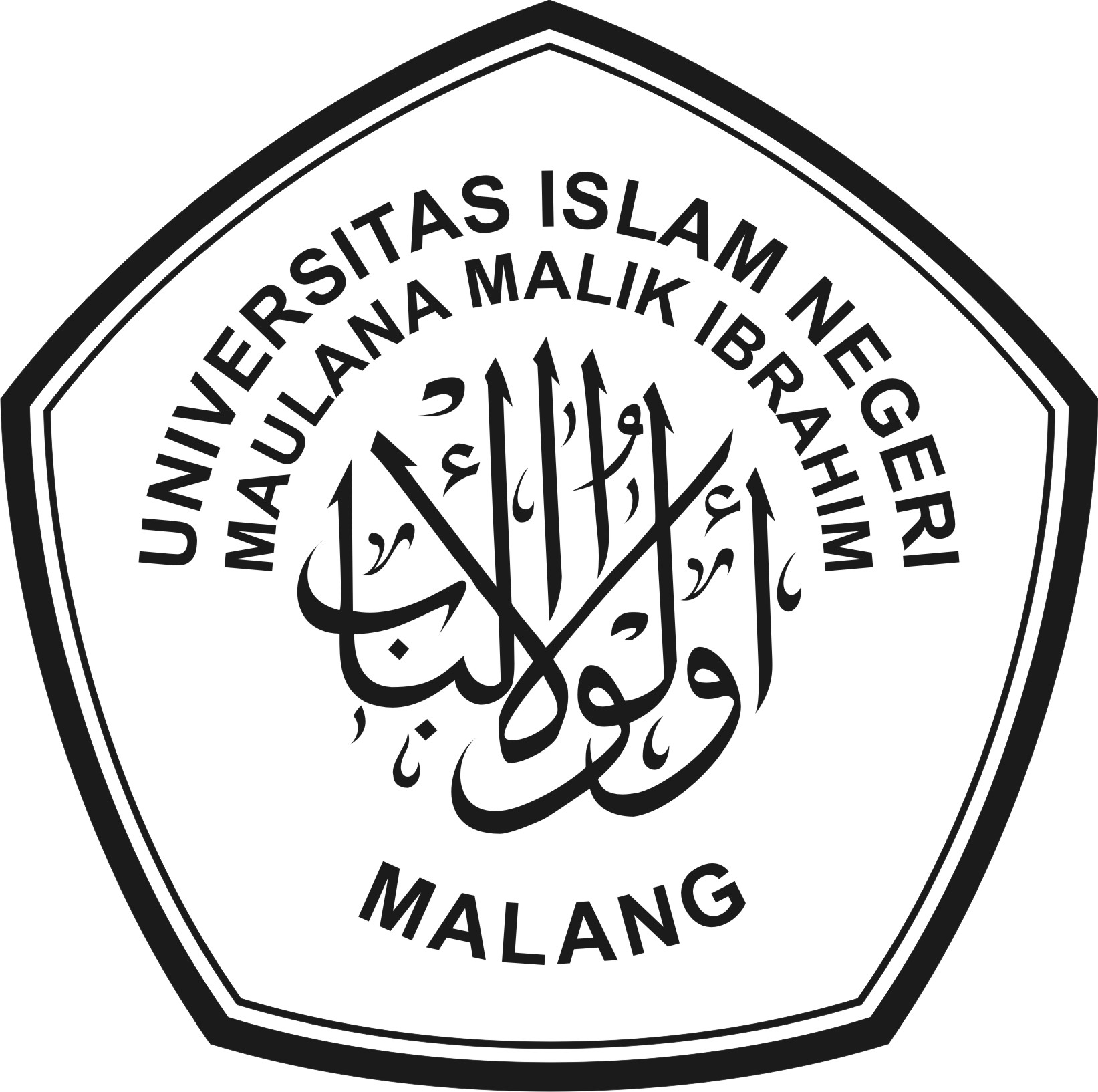 KEMENTERIAN AGAMAUNIVERSITAS ISLAM NEGERI MAULANA MALIK IBRAHIM MALANGJalan Gajayana 50, Malang 65144 Telepon (0341) 551354 Faksimile (0341) 572533Website: www.uin-malang.ac.id E-mail: info@uin-malang.ac.id